Консультация для родителей«Влияние родительских установок на развитие детей»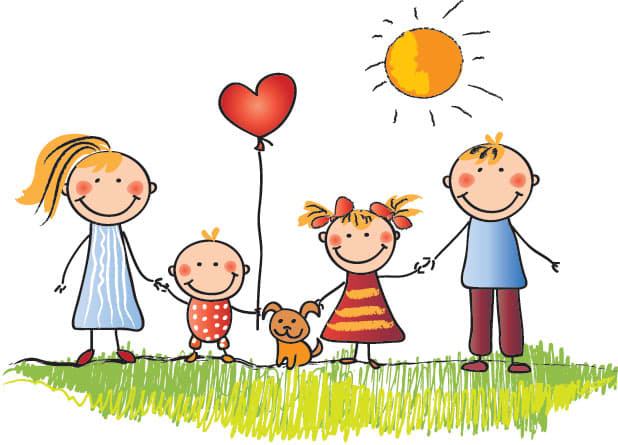 Душевная жизнь человека чрезвычайно сложна, так как психика состоит из двух взаимо-определяющих составных: осознаваемое и несознаваемое - сознание и подсознание.В неосознаваемой сфере очень важное значение имеет фиксированное отношение к себе, к другим и к жизни в целом. Определяют это установки и психологическая защита. Родителям особенно важно понять, какую роль в эмоционально-личностном развитии ребёнка играют родительские установки. Бесспорно, родители -  самые значимые и любимые для ребёнка люди. Авторитет, особенно на самых ранних этапах психоэмоционального развития, непререкаем и абсолютен. Вера в непогрешимость, правоту и справедливость родителей у ребёнка непоколебима: «Мама сказала….», «Папа велел…» и так далее.В отличие от сформировавшейся личности, ребёнок 3-4 лет не владеет психологическими защитными механизмами, не способен руководствоваться осознанными мотивами и желаниями. Родителям стоит осторожно и внимательно относиться к своим словесным обращениям к ребёнку, оценкам поступков ребёнка, избегать установок, которые впоследствии могут отрицательно проявиться в поведении ребёнка, делая его жизнь стереотипной и эмоционально ограниченной.Установки возникают повседневно. Они случайны, слабы, другие принципиальны, постоянны и сильны, формируются с раннего детства, и, чем раньше они усвоены, тем сильнее их действие. Раз возникнув, установка не исчезает и в благоприятный  для неё момент жизни ребёнка воздействует на его поведения и чувства. Оружием против негативной установки может стать только контрустановка, причём постоянно подкрепляемая положительными проявлениями со стороны родителей и окружающих. Например, контрустановка «Ты всё можешь» победит установку «Неумеха, ничего у тебя не получается», но только в том случае, если ребёнок будет действительно получать подтверждение своим способностям в реальной деятельности (рисование, лепка, пение и т.д.). Несомненно, большая часть родительских установок положительна и способствует благоприятному развитию личного пути ребёнка. А раз они помогают и не мешают, то и осознавать их не обязательно. Это своеобразные инструменты психологической защиты, помогающие ребёнку сохранить себя и выжить в окружающем мире. Примером исторически сложившихся и передаваемых из поколения в поколение положительных установок, охраняющих человека, являются пословицы и поговорки, сказки и басни с мудрым адаптационным смыслом, где добро побеждает зло, где важны стойкость, вера в себя и свои силы.Ниже приведена таблица наиболее часто встречающихся негативных родительских установок. Обратите внимание на те последствия, которые они могут иметь для личности ребенка, и научитесь выдвигать контрустановки. Вспомните, не слышали ли вы нечто похожее от своих родителей? Не стали ли некоторые из них тормозящими указателями на вашем жизненном пути?Проанализируйте, какие директивы, оценки и установки вы даёте своим детям. Сделайте так, чтобы негативных было очень мало, научитесь трансформировать их в позитивные, развивающие в ребёнке веру в себя, богатство и яркость эмоционального мира.Естественно, список установок может быть значительно больше. Составьте свой собственный и попытайтесь найти контрустановки, это очень полезное занятие, ведь сказанное, казалось бы, невзначай и не со зла, может «всплыть» в будущем и отрицательно повлиять на психоэмоциональное благополучие ребёнка, его поведение, а нередко и на его жизненный сценарий.Как часто вы говорите детям:Я сейчас занят(а)…Посмотри, что ты натворил!!!Как всегда неправильно!Когда же ты научишься!Сколько раз тебе можно повторять!Ты сведёшь меня с ума!Что бы ты без меня делал!Вечно ты во всё лезешь!Уйди от меня!Встань в угол!Все эти «словечки» крепко зацепляются в подсознании ребёнка, и потом не удивляйтесь, если вам не нравится, что ребёнок отдалился от вас, стал скрытен, ленив, недоверчив, неуверен в себе.А эти слова ласкают душу ребёнка:Ты самый любимый!Ты очень многое можешь!Что бы мы без тебя делали?!Иди ко мне!Садись с нами…!Я помогу тебе…Я радуюсь твоим успехам!Что бы не случилось, наш дом - наша крепость.Расскажи мне, что с тобой…Чувства вины и стыда ни в коей мере не помогут ребёнку стать здоровым и счастливым. Не стоит делать его жизнь унылой, иногда ребёнку вовсе не нужна оценка его поведения и поступков, его просто надо успокоить. Сам ребёнок - не беспомощная «соломинка на ветру», не робкая травинка на асфальте, которая боится, что на неё наступят. Дети от природы наделены огромным запасом инстинктов, чувств и форм поведения, которые помогут им быть активными, энергичными и жизнестойкими. Многое в процессе воспитания детей зависит не только от опыта и знаний родителей, но и от их умения чувствовать и догадываться!Подготовила: воспитатель                                                                      И.Е.Сапельник. НЕГАТИВНЫЕ УСТАНОВКИНЕГАТИВНЫЕ УСТАНОВКИПОЗИТИВНЫЕ УСТАНОВКИСказав так:подумайте о последствияхи вовремя исправьтесь«Не будешь слушаться, с тобой никто дружить не будет…»Замкнутость, отчуждённость, угодливость, безынициативность, подчиняемость, приверженность стереотипному поведению.«Будь собой, у каждого  в жизни будут друзья!»«Горе ты моё!»Чувство вины, низкая самооценка, враждебное отношение к окружающим, отчуждение, конфликты с родителями.«Счастье ты моё, радость моя!»«Плакса-Вакса, нытик, пискля!»Сдерживание эмоций, внутренняя озлобленность, тревожность, глубокое переживание даже незначительных проблем, страхи, повышенное эмоциональное напряжение.«Поплачь, будет легче…»«Вот дурашка, всё готов раздать…»Низкая самооценка, жадность, накопительство, трудности в общении со сверстниками, эгоизм.«Молодец, что делишься с другими!»«Не твоего ума дело!»Низкая самооценка, задержки в психическом развитии, отсутствие своего мнения, робость, отчуждённость, конфликты с родителями.«А ты как думаешь?»«Ты совсем, как твой папа (мама)…»Трудности в общении с родителями, идентификация с родительским поведением, неадекватная самооценка, упрямство, повторение поведения родителя«Папа у нас замечательный человек!» «Мама у нас умница!»«Ничего не умеешь делать, неумейка!»Неуверенность в своих силах, низкая самооценка, страхи, задержки психического развития, безынициативность, низкая мотивация к достижению.«Попробуй ещё, у тебя обязательно получится!»«Не кричи так, оглохнешь!»Скрытая агрессивность, повышенное психоэмоциональное напряжение, болезни горла и ушей, конфликтность.«Скажи мне на ушко, давай пошепчемся!»«Неряха, грязнуля!»Чувство вины, страхи, рассеянность, невнимание к себе и своей внешности, неразборчивость в выборе друзей.«Как приятно на тебя смотреть, когда ты чист и аккуратен!»«Противная девчонка, все они капризули!» (мальчику о девочке).«Негодник, все мальчики забияки и драчуны!» (девочке о мальчике).Нарушения в психосексуальном развитии, осложнения в межполовом общении, трудности в выборе друга противоположного пола.«Все люди равны, но в то же время ни один не похож на другого…»«Ты плохой, обижаешь маму, я уйду от тебя к другому ребёнку!».Чувство вины, страхи, тревожность, ощущение одиночества, нарушение сна, отчуждение от родителей, «уход» в себя или «уход» от родителей.«Я никогда тебя не оставлю, ты самый любимый!»«Жизнь очень трудна: вырастешь - узнаешь…!»Недоверчивость, трусость, безволие, покорность судьбе, неумение преодолевать препятствия, склонность к несчастным  случаям, подозрительность, пессимизм.«Жизнь интересна и прекрасна! Всё будет хорошо!»«Уйди с глаз моих, встань в угол!»Нарушения взаимоотношений с родителями, «уход» от них, скрытность, недоверие, озлобленность, агрессивность.«Иди ко мне, давай во всём разберёмся вместе!»«Не ешь много сладкого, а то зубки будут болеть, и будешь то-о-ол-стая!»Проблемы с излишним весом, больные зубы, самоограничение, низкая самооценка, неприятие себя.«Давай немного оставим папе (маме) и т.д.»«Все вокруг обманщики, надейся только на себя!»Трудности в общении, подозрительность, завышенная самооценка, страхи, проблемы сверконтроля, ощущение одиночества и тревоги.«На свете много добрых людей, готовых тебе помочь…»«Ах ты, гадкий утёнок! И в кого ты такой некрасивый!»Недовольство своей внешностью, застенчивость, нарушения в общении, чувство беззащитности, проблемы с родителями, низкая самооценка, неуверенность в своих силах и возможностях.«Как ты мне нравишься!»«Нельзя ничего самому делать, спрашивай разрешения у старших!»Робость, страхи, неуверенность в себе, безынициативность, боязнь старших, несамостоятельность, нерешительность, зависимость от чужого мнения, тревожность.«Смелее, ты всё можешь сам!»«Всегда ты не вовремя,  подожди…»Отчуждённость, скрытность, излишняя самостоятельность, ощущение беззащитности, ненужности, «уход» в себя», повышенное психоэмоциональное напряжение.«Давай, я тебе помогу!»«Никого не бойся, никому не уступай, всем давай сдачу!»Отсутствие функции самоконтроля и саморегуляции поведения, агрессивность, отсутствие поведенческой гибкости, сложности в общении, проблемы со сверстниками, ощущение вседозволенности.«Держи себя в руках, уважай людей!»